График проведения предметных олимпиад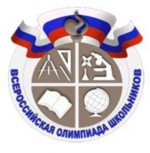 школьного этапа всероссийской олимпиады школьниковв 2022-2023 учебном году№ п/пПредметыДата проведенияДень неделиФизическая культура (лёгкая атлетика)19-21 сентябряПонедельник-четвергФизическая культура (теория и гимнастика)22 сентябряЧетвергКитайский язык                                          Испанский язык                                         Итальянский язык23 сентябряПятницаАнглийский язык26 сентябряПонедельникМировая художественная культура – I тур (теоретический)27 сентябряВторникФизика –на платформе СИРИУС28 сентябряСредаИстория29 сентябряЧетвергФранцузский язык30 сентябряПятницаЭкономика3 октябряПонедельникОсновы безопасности жизнедеятельности4 октябряВторникХимия - на платформе СИРИУС5 октябряСредаОбществознание6 октябряЧетвергРусский язык7 октябряПятницаГеография10 октябряПонедельникЛитература11 октябряВторникБиология - на платформе СИРИУС12 октябряСредаТехнология (теория и практика)13 октябряЧетвергАстрономия - на платформе СИРИУС14 октябряПятницаНемецкий язык17 октябряПонедельникЭкология18 октябряВторникМатематика - на платформе СИРИУС19 октябряСредаМировая художественная культура – II тур (творческий)20 октябряЧетвергПраво21 октябряПятницаИнформатика - на платформе СИРИУС26 октябряСреда